第 8 章  量子力学的建立与发展8.2 电子自旋概念和不相容原理的提出玻尔定态跃迁原子模型理论提出之后，最令人头疼的事情莫过于反常塞曼效应的规律无法解释。1921 年，杜宾根大学的朗德（A.Landé）认为，根据反常塞曼效应的实验结果看来，描述电子状态的磁量子数 m 应该不是 m = l，l − 1，l − 2，…，− l（共 2l + 1 个），而应该是 m = l − ，l − ，l − 2，…，−（l − ）（共 2l 个）。为了解释半量子数的存在，理论家费尽了心机，提出了种种假说。1924 年，泡利通过计算发现，满壳层的原子实应该具有零角动量，因此他断定反常塞曼效应的谱线分裂只是由价电子引起，而与原子实无关。显然价电子的量子论性质具有“二重性”。他写道：“在一个原子中，决不能有两个或两个以上的同种电子，对它们来说，在外场中它们的所有量子数 n，k1，k2，m（或 n，k1，m1，m2）都是相等的。如果在原子中出现一个电子，它们的这些量子数（在外场中）都具有确定的数值，那么这个态就说是已被占据了。”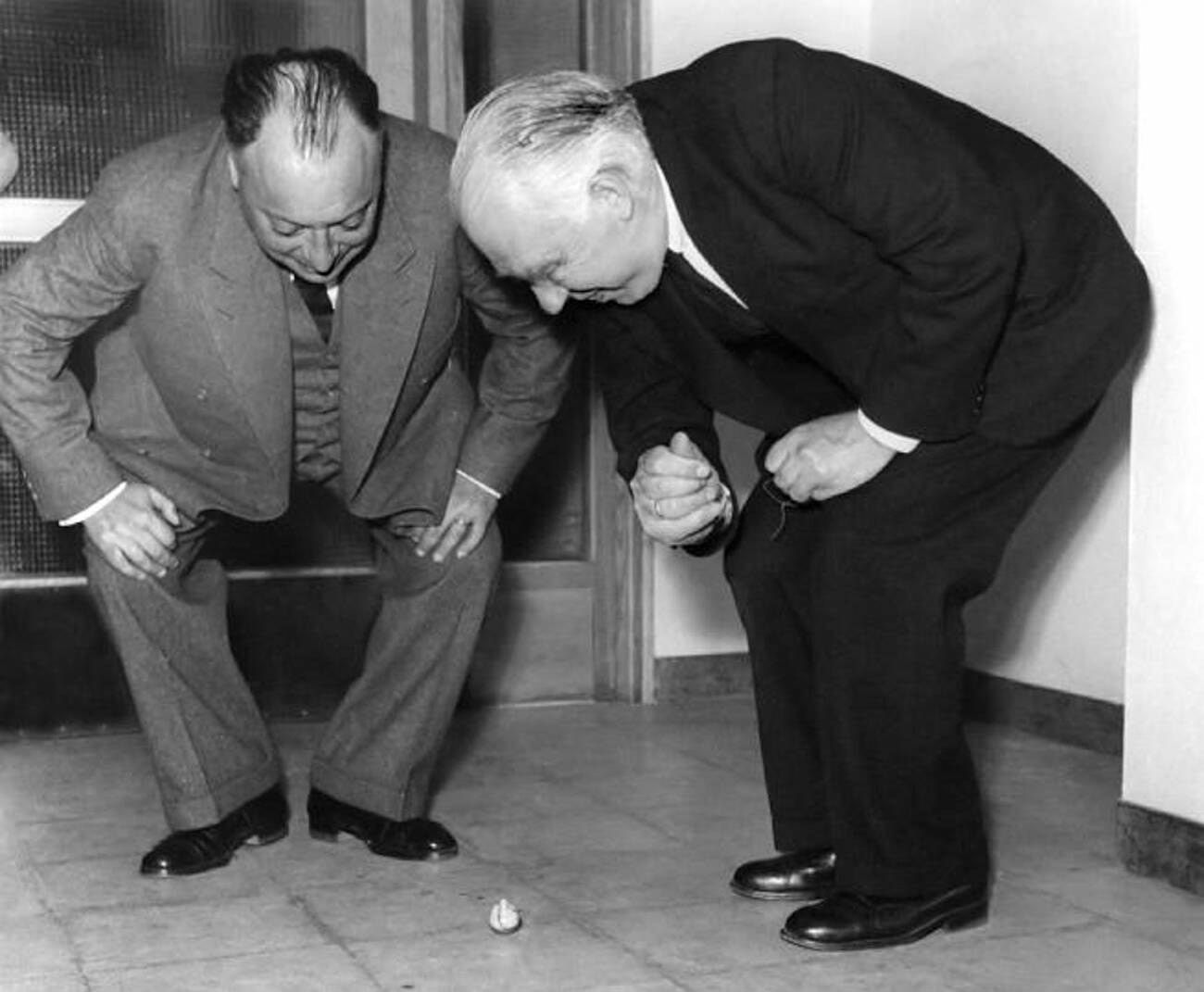 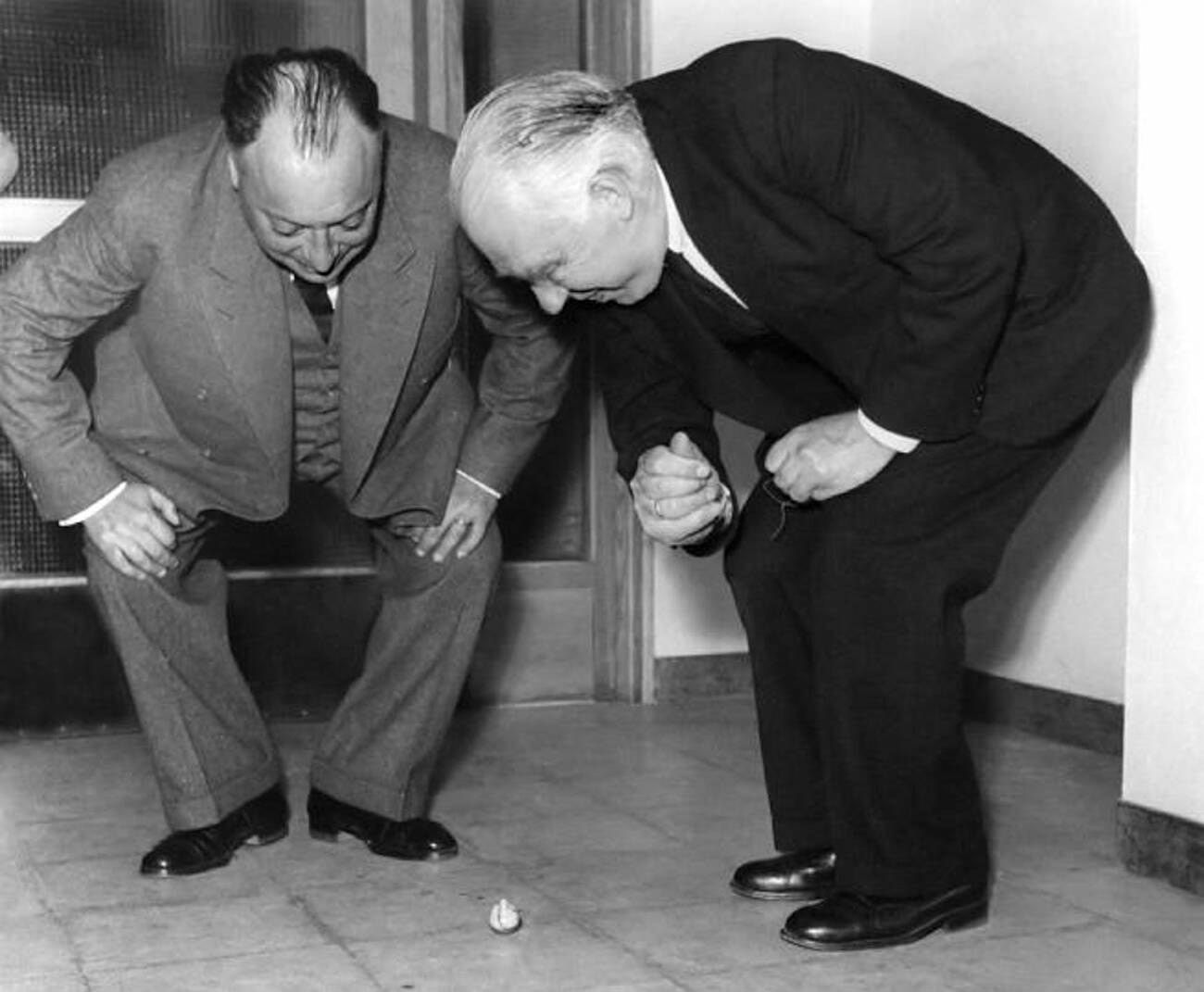 这就是著名的不相容原理。泡利提出电子性质有二重性实际上就是赋予电子以第四个自由度。第四个自由度再加上不相容原理，已经能够比较满意地解释元素周期表了。所以泡利的思想得到了大多数物理学家的赞许。然而二重性和第四个自由度的物理意义究竟是什么，连泡利自己也说不清楚。这时有一位来自美国的物理学家克罗尼格（R.L.Kronig），对泡利的思想非常感兴趣。他从模型的角度考虑，认为可以把电子的第四个自由度看成是电子具有固有角动量，电子围绕自己的轴在作自转。根据这个模型，他还作了一番计算，得到的结果竟和用相对论推证所得相符。于是他急切地找泡利讨论，哪里想到，克罗尼格的自转模型竟遭到泡利的强烈反对。泡利对克罗尼格说：“你的想法的确很聪明，但是大自然并不喜欢它。”泡利不相信电子会有本征角动量。他早就考虑过绕轴自旋的电子模型，由于电子的表面速度有可能超过光速，违背了相对论，所以必须放弃。更根本的原因是泡利不希望在量子理论中保留任何经典概念。克罗尼格见泡利这样强烈的态度，也就不敢把自己的想法写成论文发表。半年后，荷兰著名物理学家埃伦费斯特的两个学生，一个叫乌伦贝克，一个叫高斯密特，在不知道克罗尼格工作的情况下提出了同样的想法。他们找埃伦费斯特讨论，埃伦费斯特认为他们的想法非常重要，当然也可能完全错了，建议他们写成论文拿去发表。于是，他们写了一篇只有一页的短文请埃伦费斯特推荐给《自然》杂志。接着他们两人又去找物理学界老前辈洛伦兹请教。洛伦兹热诚地接待了他们，答应想一想再回答。一周后再见到洛伦兹时，洛伦兹给他们一叠稿纸，稿纸上写满了计算式子和数字。并且告诉他们，如果电子围绕自身轴旋转，其表面速度将达到光速的十倍。这个结果当然是荒唐的，于是他们马上回去请埃伦费斯特还给他们那篇论文，承认自己是在胡闹。可是出乎他们意料，埃伦费斯特早已把论文寄走了，大概马上就要发表。乌伦贝克和高斯密特感到非常懊丧，埃伦费斯特劝他们说：“你们还很年轻，做点蠢事不要紧。”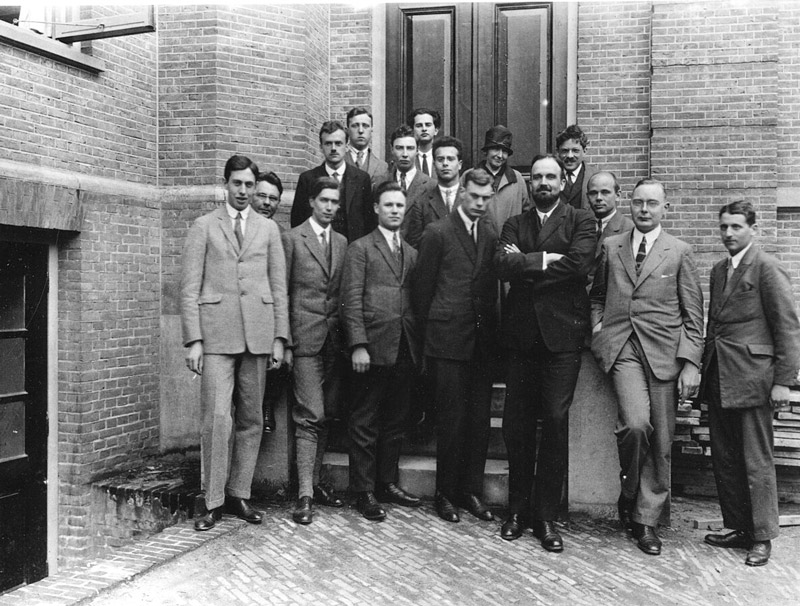 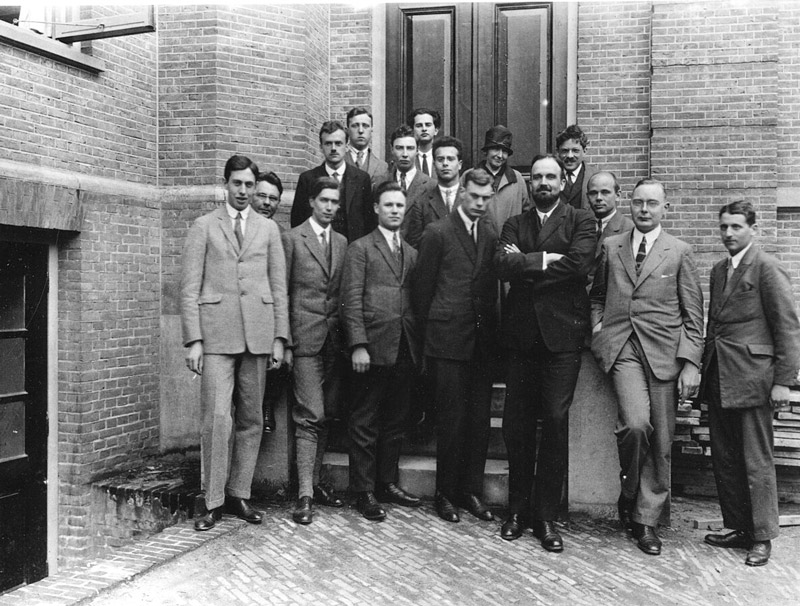 乌伦贝克和高斯密特的论文刊出后，海森伯立刻来信表示赞许，并认为可以利用自旋-轨道耦合作用，解决泡利理论中所谓“二重性”的困难。不过，棘手的问题是如何解释双线公式中多出的因子 2。对于这个问题，乌伦贝克和高斯密特一时无法回答。正好这时爱因斯坦来到了莱顿大学进行访问讲学。爱因斯坦向他们提供了关键性的启示：在相对于电子静止的坐标系里，运动原子核的电场将按照相对论的变换公式产生磁场，再利用一级微扰理论可以算出两种不同自旋方向的能量差。玻尔也很赞赏乌伦贝克和高斯密特的工作，他真没想到困扰多年的光谱精细结构问题，居然能用“自旋”这一简单的力学概念就可以解决。不过他也感到棘手，因为从相对论推出的双线公式还没有能对因子 2 作出完全解释。泡利则始终反对运用力学模型来进行思考。他对玻尔争辩说：“一种新的邪说将被引入物理学。”他有自己独特的见解。1926 年，因子 2 的困难终于被在哥本哈根研究所工作的英国物理学家托马斯（L.H.Thomas）解决了。他运用相对论进行计算，发现人们的错误在于忽略了坐标系变换时的相对论效应，只要考虑到电子具有加速度，加上这一相对论效应就可以自然地得到因子 2。这样一来，物理学界很快就普遍接受了电子自旋的概念。连泡利也承认这一假设是有效的。他给玻尔写信说：“现在对我来说，只好完全投降了。”应该说，泡利并没有错。他在两年后也实现了自己的目标，把电子自旋纳入量子力学的体系。不久狄拉克建立相对论量子力学，在这一崭新的理论中可以自然地得出电子具有内禀角动量的结论。